Viernes30de Octubre6° de PrimariaEducación Socioemocional Hablando se entiende la genteAprendizaje esperado: Valora y toma una postura ante las acciones e ideas de los involucrados en situaciones de desacuerdo o conflicto.Énfasis: Valora diferentes posturas ante acciones e ideas en situaciones de desacuerdo.¿Qué vamos a aprender?Aprenderás a valorar y tomar una postura ante las acciones e ideas de los involucrados en situaciones de desacuerdo o conflicto.¿Qué hacemos?A continuación te presentamos información y algunas actividades que te ayudarán a valorar diferentes  posturas ante acciones e ideas en situaciones de desacuerdo.Recordemos lo aprendido en las clases pasadas, la clase de hoy la podemos usar para resolver los malentendidos, no tenemos que discutir cuando podemos hablar y dialogar.
La clase de hoy es sobre la Empatía, hablaremos de cómo ponernos en el lugar del otro tomando en cuenta la perspectiva en situaciones de desacuerdo o conflicto.A veces es más complicado poder entender o entrar en razón cuando uno está dentro de un conflicto, pero de eso se trata la empatía. Siempre debemos ser empáticos, buscar la manera más fácil de entender y explicar cómo funciona, es cuestión de utilizar la frase “Si yo fuera tu” es una manera directa de ponerse en el lugar del otro y conocer sus necesidades.Cuando estes en una situación de conflicto, resuélvelo, pero deja pasar un momento para platicar más al respecto, de esa manera puedes relajar la mente y pensar mejor la manera de solucionarlo.Sigamos con la clase.Como te decía, en esta sesión hablaremos sobre cómo tomar la mejor postura para resolver un conflicto, es decir, conocer las emociones y necesidades de la otra persona, expresar las nuestras y llegar a un acuerdo. Ahí es donde entra el “Si yo estuviera en su lugar” entiendo. Por otra parte, creemos que es muy importante no tomar decisiones precipitadas, me recuerda la historia que me contó mi amiga una vez que íbamos a salir al cine varios amigos, ¿Puedo contarla?Ana y su mamá.Esa vez, habíamos quedado de ir todos juntos al cine, íbamos a ver una película que teníamos meses esperando y que nos emocionaba muchísimo, ya habíamos comprado los boletos y toda la cosa, pero el cine quedaba muy lejos y mi amiga Ana vivía del otro lado de la ciudad por lo que no podíamos darle aventón. Ana le pidió a su mamá que si podía ir por ella al terminar la función, ya que a esa hora no había transporte. Mamá: Ay no, hija, tengo que trabajar ese día y me es imposible ir por ti. Ana: Nunca puedo contar contigo. Está bien, yo veo como me regreso. Mamá: ¿Cómo que a ver cómo te regresas? es peligroso andar en la calle tan tarde, es más no te doy permiso de que vayas al cine.Ana: ¿Qué? siempre es lo mismo, nunca puedo salir a ningún lado, ya estoy ¡harta!Ana se metió corriendo a su habitación y azotó la puerta.Mamá: ¡Que grosería! ¡Es más, no hay permisos en toda una semana!Ana: ¿Una semana? ¿Tan poquito? ¡Mejor que sea un mes!Mamá: ¡Bueno, un mes será! ¡Para que aprendas!Ana: ¿Un mes? ¡AAAAGGHH! ¡Eres la peor mamá del mundo!Y así fue como dejé de ver a mi amiga Ana por un mes.Pero, ¿Cómo ves el caso de Ana?Lo que podemos hacer para entender mejor el asunto es ver los siguientes puntos importantes, a tomar en cuenta.¿Quiénes son las personas que participaron directamente en el conflicto?¿Cuál es el origen o causa del conflicto?¿Cómo se desarrolló el conflicto?¿Qué emociones están involucradas? (enojo, tristeza, coraje, celos, envidia, frustración).¿Qué necesidades no fueron atendidas por parte de los involucrados? respeto, afecto, ser tomado en cuenta, diversión, etcétera.Escuchar y dar sugerencias para resolver el conflicto.¿Qué te parece si lo vamos desglosando, para que quede más claro?Personas que participaron en el conflicto.Ana y su mamá.Origen del conflicto.Ana quería salir pero no se podía porque su mamá tenía que trabajar. Desarrollo del conflicto.Ana se enojó, gritó y azotó la puerta, su mamá también gritó y dijo que no hay más permisos.Emociones involucradas.En este conflicto las emociones involucradas son coraje, frustración y enojo.Necesidades no atendidas por parte de los involucrados.De Ana: Consideración, es decir, ser tomada en cuenta, y diversión; de la mamá, respeto y consideración.¿Qué sugieres para resolver el conflicto?Conviene que para resolver el conflicto podría sugerirse que tanto Ana como su mamá dialogaran, sin gritos, que se escucharan con respeto y atención, y trataran de atender sus necesidades.Recuerda que hablando se entiende la gente. No olvides colocarte en el lugar del otro para comprenderlo mejor.Hablando podemos exponer lo que sentimos, lo que nos molesta y juntos llegar a tomar acuerdos.Otra parte importante es entender otros puntos de vista, pero ademas de hablar, hay que saber escuchar.Veamos el siguiente video.Don Leopoldo y Juan Palomo. https://youtu.be/aV4G0Cbu5AU Como observaste ambas personalidades son muy diferentes uno del otro pero llegan a comprenderse, e incluso, cada quien lo expresa a su manera, terminan entendiendo la perspectiva que cada uno tiene. Cada uno de ellos toman su postura ante la situación, la expresan y aceptan su parte en el conflicto.Lo importante es dialogar y escuchar, pensando y poniéndose en el lugar del otro.
¿Qué te parece si antes de despedirnos, aplicamos todo lo que hemos aprendido hoy?Actividad 1 Presta mucha atención a la historia de Laura, mira detenidamente su historia y contesta estas preguntas:¿Qué situación enfrentó Laura? ¿Qué la hace diferente? ¿Qué emociones y sentimientos provocó el problema? ¿Cuál fue su postura y opinión? ¿Cómo resolvió el conflicto? ¿Qué emociones y sentimientos experimentó?Por último te comentamos que no solo podemos ser empáticos con otras personas, también con todos los seres vivos, con la naturaleza, las plantas, el medio ambiente. Cuidémonos la vida de este planeta, seamos empáticos con el lugar donde vivimos y con todos los que vivimos en el. Recuerda que no todos somos y pensamos igual pero podemos entendernos. ¡Hagamos de la empatía una parte importante en nuestra vida día a día!El Reto de Hoy: Platica por internet o por teléfono con tus compañeros, maestras y maestros y has las siguientes preguntas. ¿Qué obstáculos podrían surgir al tratar de solucionar pacíficamente un conflicto? ¿Cuáles son las consecuencias de resolver un desacuerdo mediante la imposición del punto de vista de una de las partes?¿Cuáles son las consecuencias de que permanezcan sin solución?
Si en tu casa hay libros relacionados con el tema, consúltalos, así podrás saber más. No te preocupes si no cuentas con estos materiales. En cualquier caso, platica con tu familia sobre lo que aprendiste, seguro les parecerá interesante.¡Buen trabajo!Gracias por tu esfuerzo.Para saber más:Lecturas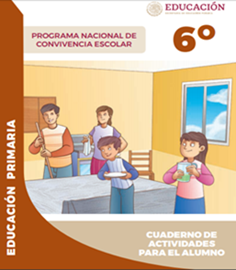 https://www.gob.mx/cms/uploads/attachment/file/533118/6o_CUADERNO_OK_PNCE.pdf